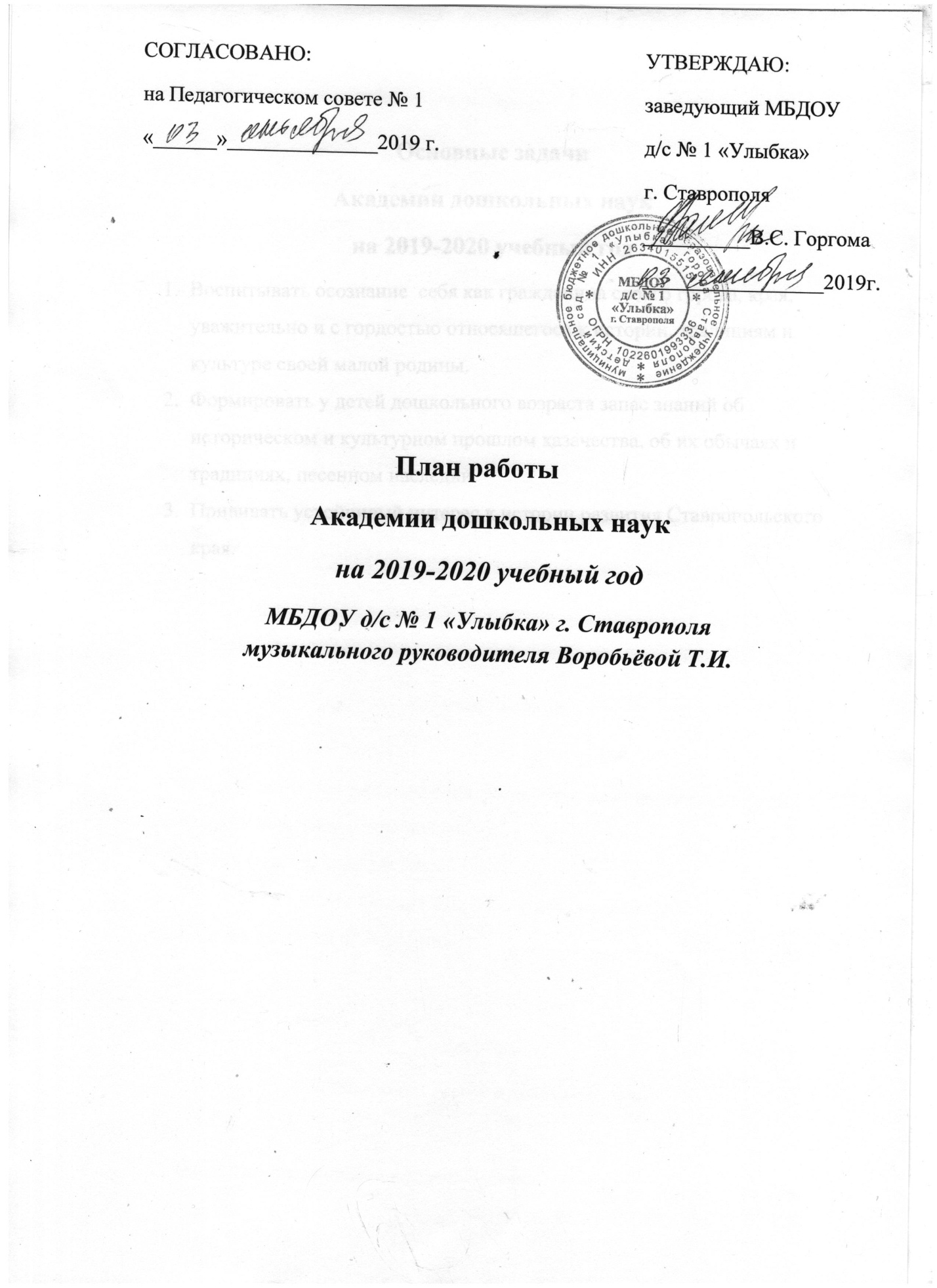 Основные задачиАкадемии дошкольных наукна 2019-2020 учебный годВоспитывать осознание  себя как гражданина своего города, края, уважительно и с гордостью относящегося к истории, традициям и культуре своей малой родины.Формировать у детей дошкольного возраста запас знаний об историческом и культурном прошлом казачества, об их обычаях и традициях, песенном наследии.Прививать устойчивый интерес к истории развития Ставропольского края.СентябрьС юбилеем, город мой родной!Рассказ о казачьих станицах.Выступление детского казачьего ансамбля «Любо, братья казаки!»ОктябрьИстория казачестваСтаврополье – край казачий.Стихотворение В. Ходарева «Казачество».Рассматривание иллюстраций о любимом городе.«Казачий марш» в исполнении ансамбля «Стрижамент».Казачья игра «Горелки».НоябрьКазачий костюмПосещение музея детского сада, рассматривание костюмов терских казаков и казаков-некрасовцев.Беседа о казаках-некрасовцах.Разучивание песни казаков «Да в саду дерево цветет».Казачья потешка «Ай, лю-ли» ДекабрьВоспитание детей в казачьей семьеОтношение к старикам в казачьей семье.Казачья сказка «Митяй – казак бесстрашный» (обр. В.Когитина).Песня «Хожу я, хожу».Повторение казачьих игр.ЯнварьСвяточные обряды«Пришла Коляда – отворяй ворота» (колядки и щедровки).«В Рождество Христово», «Добрый вечер, пану», «Ой, коляда, коляда» - песни в исполнении ансамбля «Любавушка».Игра «Пятнашки».ФевральМой город казачийГород Ставрополь родной, в зоне он лежит степной (беседа).«Частица Родины моей» Г.Фатеев.Казачья песня «Мальчик кудрявчик».Казачья игра станицы Расшеватской «Хвост – Лёвка». МартЯ - горожанинПутешествие по казачьей станице (показ слайдов).Повторение казачьих игр.Ставропольцы – Герои Советского Союза.АпрельСлава Тебе, Господи, что мы казакиКазачье житейство.Предметы быта, казачья кухня.Хоровод «Вейся, капустка».МайКрай мой родной, край казачийСтихотворение «Люблю просторы Ставрополья» В. Барман.Символика края.Терские частушки.Казачья сказка «Казак и судьбина».Посиделки «Казачьему роду нет переводу».